№ФИГод рожденияСпортивное званиеФото1Кайролла Темирлан2004КМС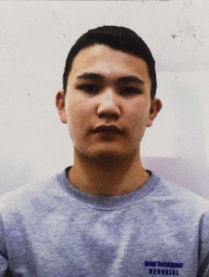 2Мухамадиев Асаухат2000МСМК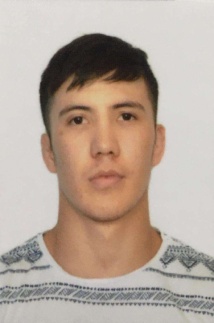 3Ерболатов Адилет2002КМС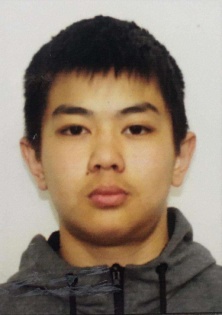 4Сайлау Мақсат2002МС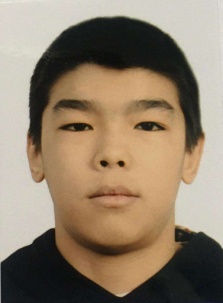 5Сабаз Багдат2004КМС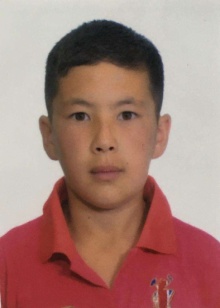 6Куаныш Бағлан2005КМС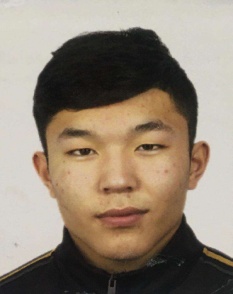 7Мациев Юсуф2003КМС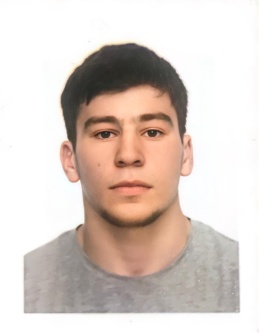 8Айтбеков Айбек2004КМС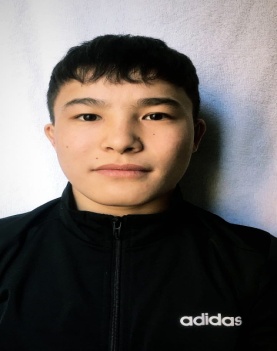 